Notebook Set-up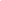 Grading:Final grade for projects (team grade)Individual grades for your work and effortFollowing directions and keeping good notes/records is more important than the actual project’s success!Teamwork is essential.